Obec Diviaky nad Nitricou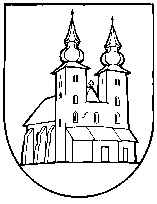 Obecný úrad, č.167, 972 25 Diviaky nad NitricouDiviaky nad Nitricou 06.06.2021P o z v á n k aStarosta obce v zmysle § 12 ods.1 zák. 369/1990 Zb. o obecnom zriadení Vás pozýva na verejné zasadnutie obecného zastupiteľstva, ktoré sa bude konať   dňa 09.júna  2021 o 16,30 hod. v kultúrnom dome v Diviakoch nad Nitricou Program:Otvorenie zasadnutiaVoľba návrhovej a mandátovej komisie, overovateľov zápisnice a určenie zapisovateľaKontrola uzneseniaNávrh zmluvy o budúcej zmluve o zriadení vecného bremena „Aglomerácia Diviaky nad Nitricou, Diviacka Nová Ves, Diviaky nad Nitricou – kanalizácia a ČOV.“Zásady prevodu majetku obce Diviaky nad NitricouZrušenie uznesenia č. 11/2021 zo dňa 31.3.2021 a prijať nové Predaj nehnuteľného majetku obce formou obchodnej verejnej súťažeZmluva o dielo č.2021/EE/01/017 na realizáciu stavby „Oprava miestnej komunikácie vyspravením výtlkov a rýh, Somorova Ves“Schválenie finančných prostriedkov na opravu miestnej komunikácie v časti obce Somorova VesÚprava rozpočtu Čerpanie príjmov a výdavkov obce za rok 2020Čerpanie príjmov a výdavkov za I.Q.2021Správa o kontrolnej činnosti a výsledkoch kontrol hlavnej kontrolórky za rok 2020Správa auditora za rok 2020Odborné stanovisko hlavnej kontrolórky k záverečnému účtu obce Diviaky nad Nitricou za rok 2020Záverečný účet obceNávrh zmluvy o zbere šatstva TextiEco a.s. ,Organizačná zložka Tolstého 5, Bratislava/50,- Eur ročne poplatok za jednu zbernú nádobu/Zmluva o poskytovaní pohrebných služieb a prevádzkovaní pohrebiska – PS STYX, sv.Cyrila 339/24,Prievidza /informácia o odbornej príprava zamestnanca obce v zmysle zákona o pohrebníctve/ Organizačné otázky a žiadosti občanov:Žiadosť o odkúpenie pozemku vo vlastníctve obce Mgr. Adriána Čahojová parc.č. 372/4 v k.ú. MačovDarovacia zmluva o pridelení osobného motorového vozidla Volkswagen Golf pre obecSťažnosť občanaDiviacke noviny ich ďalšie vydávanie redakčná radaNávrh na uznesenieDiskusiaZáverVyvesené: 6.6.2021					Vladimír PružinecZvesené: 9.6.2021					starosta obce